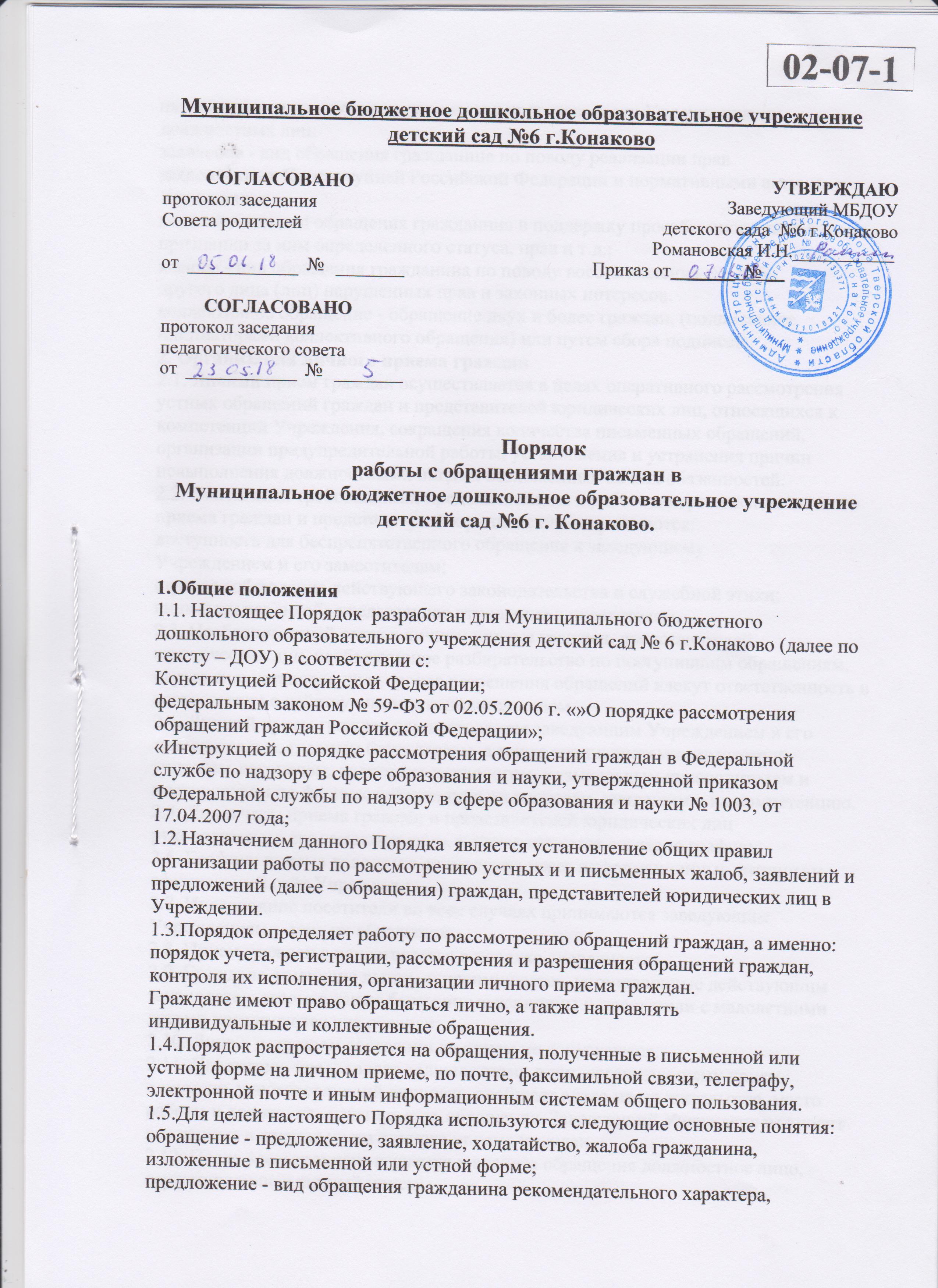 направленного на улучшение организации деятельности Учреждения, ихдолжностных лиц;заявление - вид обращения гражданина по поводу реализации правзакрепленных Конституцией Российской Федерации и нормативными актамиУчреждения;ходатайство - вид обращения гражданина в поддержку просьбы иного лица опризнании за ним определенного статуса, прав и т.д.;жалоба - вид обращения гражданина по поводу восстановления его либодругого лица (лиц) нарушенных прав и законных интересов.коллективное обращение - обращение двух и более граждан, (подписанноеинициаторами коллективного обращения) или путем сбора подписей.2. Организация личного приема граждан2.1. Личный прием граждан осуществляется в целях оперативного рассмотренияустных обращений граждан и представителей юридических лиц, относящихся ккомпетенции Учреждения, сокращения количества письменных обращений,организации предупредительной работы, установления и устранения причинневыполнения должностными лицами возложенных на них обязанностей.2.2. Основными требованиями, предъявляемыми к работе по организации личногоприема граждан и представителей юридических лиц, являются:доступность для беспрепятственного обращения к заведующемуУчреждением и его заместителям;строгое соблюдение действующего законодательства и служебной этики;внимательное и доброжелательное отношение к посетителям.2.3. Необоснованный отказ в личном приеме граждан, представителейюридических лиц, необъективное разбирательство по поступившим обращениям,нарушение установленных сроков разрешения обращений влекут ответственность всоответствии с действующим законодательством.2.4. Личный прием граждан осуществляется заведующим Учреждением и егозаместителями, главным бухгалтером, а также специалистами: медсестрой,учителем-логопедом, педагогом-психологом, музыкальным руководителем иинструктором по физической культуре по вопросам, входящим в их компетенцию.2.5. Дни и часы приема граждан и представителей юридических лицруководителем, его заместителями, устанавливаются согласно графику.2.6. Графики приема доводятся до сведения через информационные витрины иофициальный сайт Учреждения.2.7. Иногородние посетители во всех случаях принимаются заведующимУчреждением в день их обращения.2.8. Прием граждан осуществляется в порядке очередности.2.9. Граждане, имеющие льготы и преимущества, установленные действующимзаконодательством, а также беременные женщины и посетители с малолетнимидетьми принимаются вне очереди.2.10. Лица в нетрезвом состоянии на прием не допускаются.2.11. Посетитель предъявляет должностному лицу, организующему прием,документ, удостоверяющий личность, сообщает адрес места жительства, местоработы и должность, излагает суть обращения. Заведующий Учреждением вноситвсе данные в журнал учета личного приема граждан.2.12. После всестороннего изучения и анализа обращения должностное лицо,осуществляющее личный прием:при очевидности фактов и обстоятельств, изложенных заявителем в ходеличного приема, отсутствии необходимости дополнительной проверкипредставляет ответ в устной форме;при удовлетворении обращения посетителя сообщает ему порядок и срокиисполнения принятого решения;в случаях, если вопрос не относится к компетенции заведующегоУчреждением, гражданину даётся объяснение, куда и в каком порядке следуетобратиться.2.13. При невозможности разрешения обращения по существу на личном приеме повопросам, входящим в компетенцию заведующего Учреждением, принимаетсяписьменное обращение, которое немедленно передается для регистрации в секторделопроизводства.2.14. При рассмотрении обращения на личном приеме заявителю должно бытьобеспечено право лично изложить доводы лицу, рассматривающему егообращение, ознакомиться с материалами проведенной проверки, представитьдополнительные материалы или ходатайствовать об их истребовании органом,рассматривающим жалобу, получить письменный или устный ответ о принятыхрешениях.2.15. В ходе личного приема гражданину может быть отказано в дальнейшемрассмотрении обращения, если ему ранее был дан ответ по существу поставленныхв обращении вопросов.3. Письменная форма обращений граждан3.1. Письменное обращение гражданина должно содержать Имя, фамилию иотчество должностного лица, которому изложено существо обращения (суказанием для жалобы: какие права заявителя действием или бездействием какихдолжностных лиц нарушены), фамилию, имя, отчество заявителя, данные о местежительства (места пребывания) или работы (учебы), дату и личную подпись.3.2. К обращению могут быть приложены необходимые для рассмотрениядокументы или их копии. Гражданин вправе обратиться с просьбой - направитьответ на имя уполномоченного им лица.3.3. Обращение гражданина, не содержащее его фамилии и данных о месте егожительства (месте пребывания) или работы (учебы), личной подписи, признаетсяанонимными и рассмотрению не подлежит.3.4 Анонимное обращение, содержащее сведения о готовящемся или совершенномпреступлении, направляется для проверки правоохранительные органы.3.5. Не рассматриваются обращения, содержащие выражения, оскорбляющие честьи достоинство других лиц.3.6. Обращения граждан, поступившие по информационным системам общегопользования, подлежат рассмотрению в порядке, установленном Федеральнымзаконом от 2 мая 2006 г. N 59-ФЗ «О порядке рассмотрения обращений гражданРоссийской Федерации» и настоящим Положением, в случае, если они содержатфамилию, имя, отчество (последнее - при наличии) обратившегося, почтовыйэлектронный адрес, суть предложения, заявления или жалобы. В случае, если вписьменном обращении не указаны фамилия гражданина, направившегообращение, и почтовый адрес, по которому должен быть направлен ответ, ответ наобращение не дается.3.7. Если в указанном обращении содержатся сведения о подготавливаемом,совершаемом или совершенном противоправном деянии, а также о лице, егоподготавливающем, совершающем или совершившем, обращение подлежитпередаче на рассмотрение в муниципальный орган в соответствии с егокомпетенцией.3.8. В случае если текст письменного обращения не поддается прочтению, оно неподлежит направлению на рассмотрение, ответ на такое обращение не дается, очем сообщается гражданину, направившему обращение, если его фамилия ипочтовый адрес поддаются прочтению.3.9. Если в письменном обращении гражданина содержится вопрос, на который емумногократно давались письменные ответы по существу в связи с ранеенаправляемыми обращениями, и при этом в обращении не приводятся новыедоводы или обстоятельства, то заведующий ДОУ или его заместители вправепринять решение о безосновательности очередного обращения и прекращениипереписки с гражданином по данному вопросу.3.10. Если ответ по существу поставленного в обращении вопроса не может бытьдан без разглашения сведений, составляющих государственную или инуюохраняемую законом тайну, гражданину, направившему обращение, сообщается оневозможности дать ответ по существу поставленного в нем вопроса в связи снедопустимостью разглашения указанных сведений.3.11. Если для рассмотрения обращения гражданина требуется получениедополнительных материалов, исполнитель готовит и направляет необходимыеписьма-запросы. Для соблюдения установленных сроков исполнения в письмах-запросах указывается срок представления ответа в Учреждение с учетомтребований пункта 2 статьи 10 Федерального закона от 2 мая 2006 года N 59-ФЗ «Опорядке рассмотрения обращений граждан Российской Федерации».3.12. Если для рассмотрения обращения гражданина требуется проведениепроверки, заведующий ДОУ назначает проверку и при необходимости продлеваетсрок исполнения.3.13. Если в письменном обращении гражданина содержатся нецензурные либооскорбительные выражения, угрозы жизни, здоровью и имуществу должностныхлиц ДОУ, а также членам их семей, то такое обращение может быть оставлено безответа по существу поставленных в нем вопросов и гражданину, направившемуобращение, сообщается о недопустимости злоупотребления правом.3.14. Ответы на обращения граждан должны быть аргументированными, повозможности со ссылкой на нормы законодательства Российской Федерации(разновидность документа, автор, дата, номер и наименование), с разъяснениемвсех затронутых в них вопросов, а если в удовлетворении обращения заявителюотказано - содержать четкое разъяснение порядка обжалования принятого решенияс указанием органа (должностного лица), к которому может быть направленажалоба.4. Устная форма обращения граждан4.1 Устные обращения к заведующему ДОУ поступают от граждан во времяличного приема.4.2. Устные обращения граждан рассматриваются в тех случаях, когда изложенныев них факты и обстоятельства очевидны и не требуют дополнительной проверки.На устные обращения ответ, как правило, дается в устной форме.4.3. В случае если обстоятельства, изложенные в устном обращении, требуютдополнительной проверки, устное обращение оформляется справкой должностноголица, к которому поступило обращение, и в дальнейшем рассматривается впорядке, предусмотренном настоящим Положением.4.4. Устные обращения к педагогам (воспитателям) группы детей с вопросами,предложениями и жалобами возможны ежедневно до 08.00, после 17.00. В другоевремя организуется педагогический воспитательно-образовательный процесс своспитанниками Учреждения, прерывать который запрещено.5. Обязанности должностных лиц Учреждения по рассмотрению обращенийграждан5.1. Должностные лица ДОУ обязаны:обеспечивать необходимые условия для своевременного и эффективногорассмотрения обращений граждан должностными лицами, правомочнымипринимать решения;принимать обоснованные решения по существу поставленных в каждомобращении вопросов, обеспечивать выполнение этих решений;своевременно сообщать гражданам о решениях, принятых по обращениям, вслучае их отклонения указывать мотивы отклонения, по просьбам гражданразъяснять порядок обжалования принятых решений;систематически анализировать и обобщать предложения, заявления, жалобыграждан, содержащиеся в них критические замечания;регулярно проводить личный прием граждан, информировать население овремени и порядке личного приема;5.2. Должностным лицам ДОУ без согласия обратившихся граждан запрещаетсяразглашение сведений и распространение информации о частной жизни граждан,ставших известными должностным лицам в связи с рассмотрением обращенийграждан.6. Права должностных лиц по рассмотрению обращений граждан6.1. Должностные лица при рассмотрении обращений граждан в пределах своейкомпетенции вправе:приглашать обратившихся граждан для личной беседы;в случае необходимости в установленном законодательством порядкезапрашивать дополнительные материалы и получать объяснения у обратившихсяграждан и иных, юридических и физических лиц;создавать комиссии для проверки фактов, изложенных в обращениях свыездом на место;проверять исполнение ранее принятых ими решений по обращениямграждан.7. Сроки рассмотрения обращений граждан7.1. Обращения граждан рассматриваются должностными лицами в срок до одногомесяца со дня их регистрации.7.2. Обращения, не требующие специального изучения и (или) проверки,рассматриваются безотлагательно, в срок не более 15 дней.7.3. В случаях, требующих для разрешения вопросов, поставленных в обращениях,проведения специальной проверки, истребования дополнительных материалов,принятия других мер, сроки рассмотрения обращений граждан могут бытьпродлены должностными лицами не более, чем на один месяц с сообщением обэтом обратившемуся гражданину и обоснованием необходимости продлениясроков.7.4. Рассмотрение обращений граждан, содержащих вопросы защиты прав ребенка,предложения по предотвращению возможных аварий и иных чрезвычайныхситуаций, производится безотлагательно.7.5. Персональная ответственность за своевременное и качественное рассмотрениеобращений граждан, подготовку ответа в установленный срок и достоверностьизложенных в нем данных, возложена на непосредственного исполнителя.Отсутствие непосредственного исполнителя (болезнь, отпуск, командировки и т.п.)не снимает с заведующего ДОУ ответственности за своевременное и качественноерассмотрение (разрешение) обращений граждан.8. Оставление обращения без рассмотрения8.1. Должностные лица, которым направлено обращение, вправе не рассматриватьего по существу, если:обращение того же лица (группы лиц) и по тем же основаниям было ранеерассмотрено, и во вновь поступившем обращении отсутствуют основания дляпересмотра ранее принятого решения;обращение направлено лицом, которое решением суда, вступившим взаконную силу, признано недееспособным;обращение подано в интересах третьих лиц, которые возражают против егорассмотрения (кроме недееспособных лиц).9. Обжалование решения, принятого по обращению гражданином9.1. Гражданин вправе обжаловать решение, принятое по результатамрассмотрения его обращения в вышестоящий орган, вышестоящему должностномулицу или в суд в порядке, предусмотренном законодательством.10. Ответственность должностных лиц за нарушение законодательства обобращениях граждан10.1. Ответственность за организацию рассмотрения обращений граждан исоблюдение установленных сроков возлагается на заведующего ДОУ.10.2. Неправомерный отказ в приеме или рассмотрении обращений граждан;нарушение сроков и порядка их рассмотрения; принятие заведомонеобоснованного, незаконного решения; преследование граждан за критику;предоставление недостоверной информации либо разглашение сведений о частнойжизни гражданина (без его согласия), а также другие нарушения законодательстваоб обращениях граждан влекут за собой ответственность должностных лиц всоответствии с законодательством Российской Федерации.11. Ответственность граждан за содержание их обращений11.1. Обращения граждан, которые содержат заведомо ложные сведения,материалы клеветнического характера, выражения, оскорбляющие честь идостоинство других лиц, должностными лицами ДОУ не рассматриваются и могутбыть переданы в соответствующие органы для последующего рассмотрения ипринятия мер по возложению ответственности за нанесенные оскорбления.12. Контроль рассмотрения обращений, принятых на личном приеме граждан12.1. Контроль исполнения обращений граждан устанавливается в целяхобеспечения рассмотрения их в сроки, предусмотренные в разделе 8 настоящегоПоложения, и надлежащего разрешения содержащихся в них вопросов.12.2. В целом система контроля должна быть поставлена так, чтобы обеспечитьсвоевременное и качественное рассмотрение поступивших обращений граждан.12.3. Контроль за организацией работы с обращениями, принятыми в ходе личногоприема, в ДОУ возлагается на заведующего, заместителей по учебно-воспитательной работе и заведующего хозяйством, главного бухгалтера и другихработников ДОУ, по вопросам, входящих в их компетенцию.12.4. Каждое поступившее с личного приема обращение ставится на контроль.13. Срок действия Порядка13.1. Порядок вводится в действие с момента его утверждения по ДОУ. Срокдействия Порядка не ограничен.13.2. Изменения и дополнения в Порядок вносятся на Совете ДОУ,утверждаются приказом заведующего ДОУ и вводятся в действие с моментаутверждения.